Беспорядок «налицо»21.04.2022 специалистами  Кореличского  районного ЦГЭ, проведен мониторинг по выявлению  нарушений  санитарных норм и правил в содержании территорий на объектах Кореличского филиала Гродненского ОПО.В ходе мониторинга установлены  нарушения  санитарно- эпидемиологического  законодательства в содержании территории:-территория,  прилегающая к складам заготовок, не содержится в чистоте , замусорена мелким бытовым мусором (бумажки), возле складского помещения не убраны фрагменты  битого шифера,  территория, прилегающая к складу заготовок, замусорена битым стеклом, хранятся мешки с вторичными материальными ресурсами, имеется скопление битого шифера;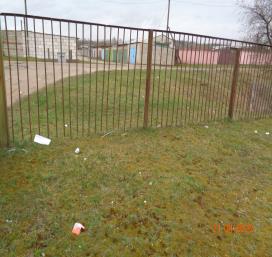 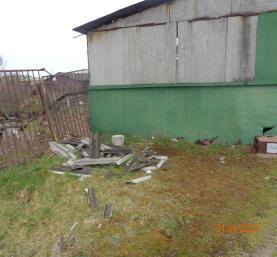 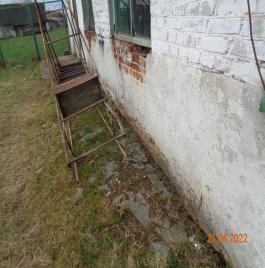 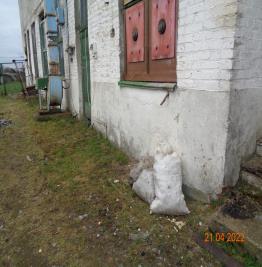 -территория  между административным зданием Кореличского филиала Гродненского ОПО и магазином «Продукты» не содержится в чистоте: проводится складирование  картонных коробов. Имеется   мелкий бытовой мусор;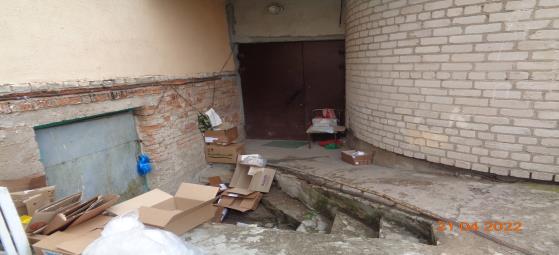 -контейнерная площадка за рестораном «Колос» и прилегающая территория к ней не содержится в чистоте, захламлена прошлогодней листвой, картонными коробами, целлофаном, ветками, мелким бытовым мусором.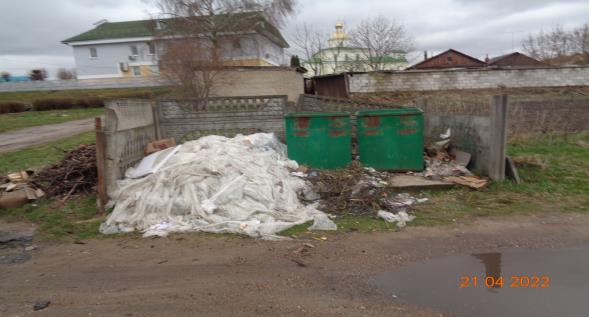 По выявленным нарушениям приняты следующие меры: направлена 1 рекомендация по устранению нарушений,  предложение о применении мер дисциплинарного  взыскания в адрес Кореличского филиала Гродненского ОПО, составлен 1 протокол об административном правонарушении за повторно выявленные нарушения на ответственное лицо.Помощник врача-гигиениста И.М. Шишкина